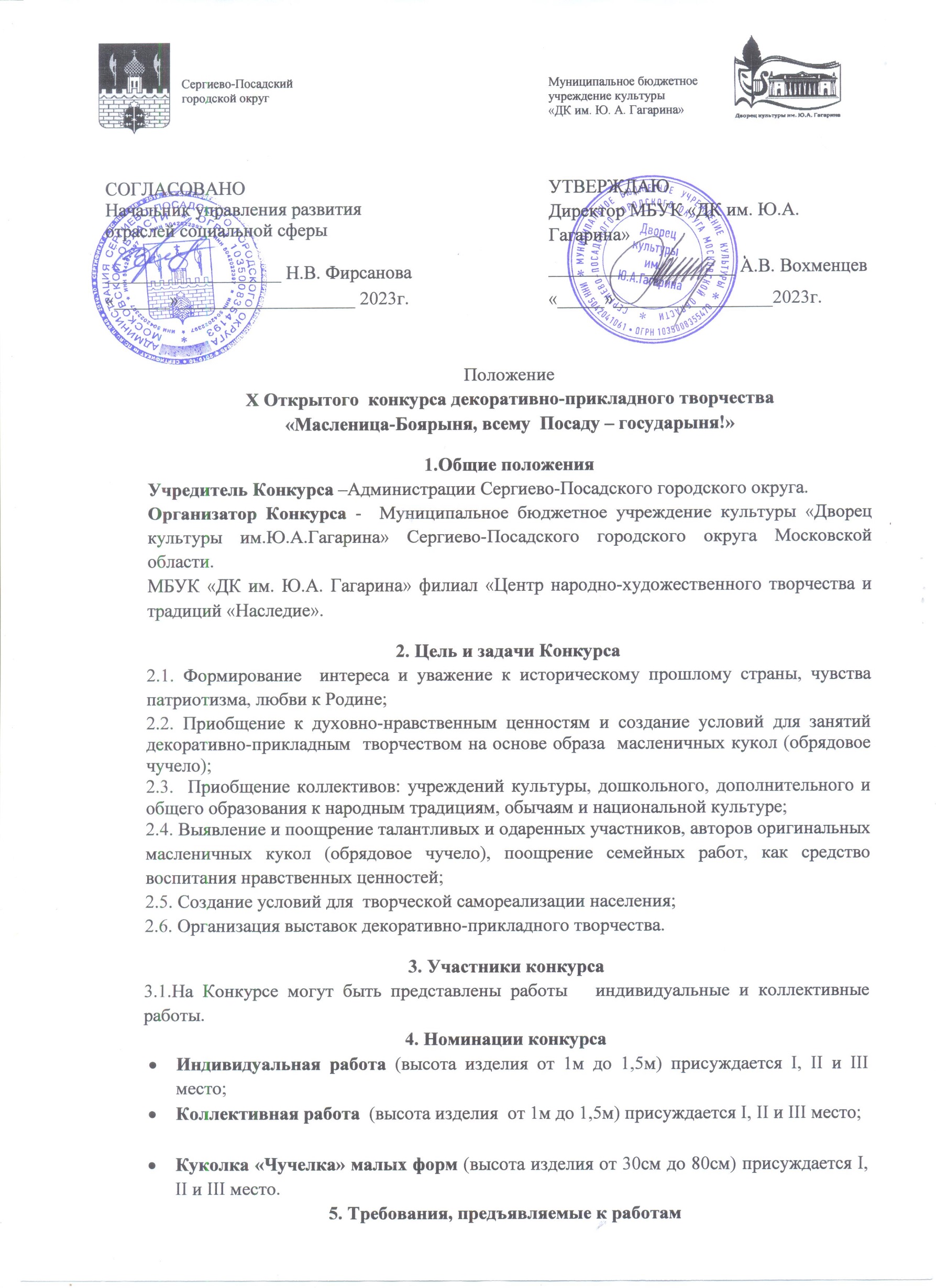 ПоложениеХ Открытого  конкурса декоративно-прикладного творчества«Масленица-Боярыня, всему  Посаду – государыня!»1.Общие положенияУчредитель Конкурса –Администрации Сергиево-Посадского городского округа.Организатор Конкурса -  Муниципальное бюджетное учреждение культуры «Дворец культуры им.Ю.А.Гагарина» Сергиево-Посадского городского округа Московской области.МБУК «ДК им. Ю.А. Гагарина» филиал «Центр народно-художественного творчества и традиций «Наследие».2. Цель и задачи Конкурса2.1. Формирование  интереса и уважение к историческому прошлому страны, чувства патриотизма, любви к Родине;2.2. Приобщение к духовно-нравственным ценностям и создание условий для занятий декоративно-прикладным  творчеством на основе образа  масленичных кукол (обрядовое чучело);2.3.  Приобщение коллективов: учреждений культуры, дошкольного, дополнительного и общего образования к народным традициям, обычаям и национальной культуре;2.4. Выявление и поощрение талантливых и одаренных участников, авторов оригинальных масленичных кукол (обрядовое чучело), поощрение семейных работ, как средство воспитания нравственных ценностей;2.5. Создание условий для  творческой самореализации населения;2.6. Организация выставок декоративно-прикладного творчества.3. Участники конкурса3.1.На Конкурсе могут быть представлены работы   индивидуальные и коллективные работы.4. Номинации конкурсаИндивидуальная работа (высота изделия от 1м до 1,5м) присуждается I, II и III место; Коллективная работа  (высота изделия  от 1м до 1,5м) присуждается I, II и III место;  Куколка «Чучелка» малых форм (высота изделия от 30см до 80см) присуждается I, II и III место.5. Требования, предъявляемые к работам5.1.Участники представляют на Конкурс, не более 2-х работ по одной номинации;5.2.Для изготовления  масленичной куклы допускается использование различных материалов, как природных, так и промышленных;5.3.В костюме куклы возможно, как соблюдение традиционных мотивов, так и оригинальное авторское, авангардное решение;5.4.Кукла должна иметь:устойчивую подставку (крестовину или специальную опору);крепкую  целостную конструкцию;также   должна быть готова к неоднократному экспонированию.5.5.Кукла сопровождается этикеткой с указанием названия учреждения,  персональных данных участников (авторов) и наименования работы (образец – приложение №2).6. Основные критерии оценки6.1.Творческое мастерство и техника исполнения, как самой куклы, так и отдельных деталей костюма;6.2.Следование традициям в изготовлении масленичной куклы (чучела);6.3.Оригинальная идея и яркая самобытность изделия;6.4.Визуальная эстетика  изделия.7. Организация Конкурса7.1.Для подготовки и проведения Конкурса создается организационный комитет  (далее Оргкомитет);7.2.Оргкомитет Конкурса:рассматривает заявки и формирует список участников Конкурса;формирует состав жюри. В состав жюри не могут входить лица, принимавшие участие в создании работ, представленных на Конкурс;7.3.Жюри Конкурса:определяет  лучшие работы с присуждением I, II и III места по каждой номинации и Гран-при из общего количества конкурсных работ;жюри имеет право присуждать  дополнительные призовые места.8. Условия и порядок проведения Конкурса8.1.Прием заявок для участия в Конкурсе осуществляется по адресу: г. Сергиев Посад, Проспект Красной Армии  210б, а также в электронном виде по e-mail: naslediesp@mail.ru до 13 февраля 2023 года  (форма   заявки – приложение №1). 8.2.На Конкурс принимаются оформленные работы, наличие сопроводительных этикеток  обязательно!8.3.Конкурс проводится в 2 этапа:I  этап с  10.01. по 13.02.23 г. – основной (изготовление конкурсных работ);II этап с 13-14.02.2023 г. с 14.00до 18.00 –прием конкурсных работ в  филиале «Центр  народно-художественного творчества и традиций  «Наследие» каб. №6.8.4.Итоги заключительного этапа:финал Конкурса состоится 26 февраля 2023 года (о месте и времени проведения мероприятия будет сообщено дополнительно);  все работы, заявленные в Конкурсе, будут представлены в финальной дефиле - выставке «Масленичный хоровод»;победители Конкурса награждаются дипломами и специальными призами;все участники конкурса получают электронный вариант диплома «ЗА УЧАСТИЕ» (рассылка  документа будет производиться  на эл. адрес участника,  указанный в анкете - заявке).возврат работ производится 26.02.23 г. сразу по окончании награждения участников  Конкурса.8.5.Участие в Конкурсе автоматически предполагает, что автор дает разрешение на проведение видео и фотосъемки его произведений (с указанием авторства) для создания печатной продукции в целях популяризации Конкурса.9.Финансовые условияУчастие в Конкурсе платное.  Организационный взнос составляет 350 рублей. Для участия в Конкурсе необходимо до 13.02.2023 годаперечислить или оплатить наличными в кассе филиала «ЦНХТТ «Наследие»  организационный взнос с  последующей отметкой  в оргкомитете.РеквизитыМуниципальное бюджетное учреждение культуры «Дворец культуры им.Ю.А. Гагарина» Сергиево-Посадского городского округа Московской областиСокращённо МБУК «ДК им.Ю.А.Гагарина»141300, Московская область, г. Сергиев Посад, пр. Красной Армии, д. 185ИНН 5042041061, КПП 504201001ОКПО 53920384, ОКТМО 46728000,ОКОГУ 4210007, ОКФС 14,ОКОПФ 75403ОГРН 1035008355470 от 14.02.2003, ОКВЭД 90.04.3 e-mail: gagarinabuh@yandex.ruТел. 8(496)542-72-66Финуправление СПГО (л/с 20000002680 МБУК "ДК им.Ю.А.Гагарина")р/с 03234643467280004800 в ГУ Банка России по ЦФО// УФК по Московской области г. Москва,к/ с 40102810845370000004, БИК 004525987;КБК 000 0000000 000 0000 130! Указать назначение платежа «Конкурс Кукла Масленица»Касса филиала «ЦНХТТ «Наследие»   работает: вторник-пятница с 10.00-18.00, суббота 09.00-17.00 (обед с 13.00-14.00), по адресу  г. Сергиев Посад, пр-т Красной Армии 210б, проезд - остановка «Институт игрушки» или  «Фабрика- Кухня»Куратор конкурса: Зав.культурно-массового сектора Зульфия МушараповаТел. 8(496)5492181  с 10:00 до 17:00 ежедневно, кроме субботы и воскресеньяПриложение1АНКЕТА-ЗАЯВКАучастника открытого конкурса декоративно-прикладного творчества«Масленица Боярыня, всему Посаду государыня!»Номинация____________________________________Куратор конкурса: Зав.культурно-массового сектора Зульфия МушараповаТел. 8(496)5492181  с 10:00 до 17:00 ежедневно, кроме субботы и воскресеньяПриложение 2ЭТИКЕТКА КОНКУРСНОЙ РАБОТЫ(образец)Размер  этикетки - формат А5 (альбомное расположение)/белый фонШрифт:   название работы - TimesNewRoman   «36»Шрифт: второстепенных данных-TimesNewRoman «20»+курсивСОГЛАСОВАНОНачальник управления развития
отраслей социальной сферы___________________ Н.В. Фирсанова«______»___________________ 2023г.УТВЕРЖДАЮДиректор МБУК «ДК им. Ю.А. Гагарина»____________________ А.В. Вохменцев«_____»_________________2023г.1Ф.И.О. и возраст  автора куклы(для индивидуальной работы)!Информация для диплома.2.Ф.И.О. и возраст  авторов куклы (для коллективной работы)!Информация для диплома. 3.Учреждение4.Населенный пункт5.Ф.И.О.  руководителя учреждения 6.Контактные телефоны. 7. Эл. АдресОбязательно!!!Информация  о конкурсной работеИнформация  о конкурсной работеИнформация  о конкурсной работе1.Название работы/масленичной куклы2.Размер3.Материалы/техника исполнения«МАСЛЁНА-ЗАБАВНИЦА»мягконабивная, многодельная кукла, оформление-текстильный лоскут, наполнитель (ветошь)филиал ЦНХТТ  «Наследие» г. Сергиев Посадклуб  «Друзья товарищи»(рук.  Исаева Е.В.)коллективная  работа: Иванова В.В., Петрова Г.Н., Сергеева И.И.